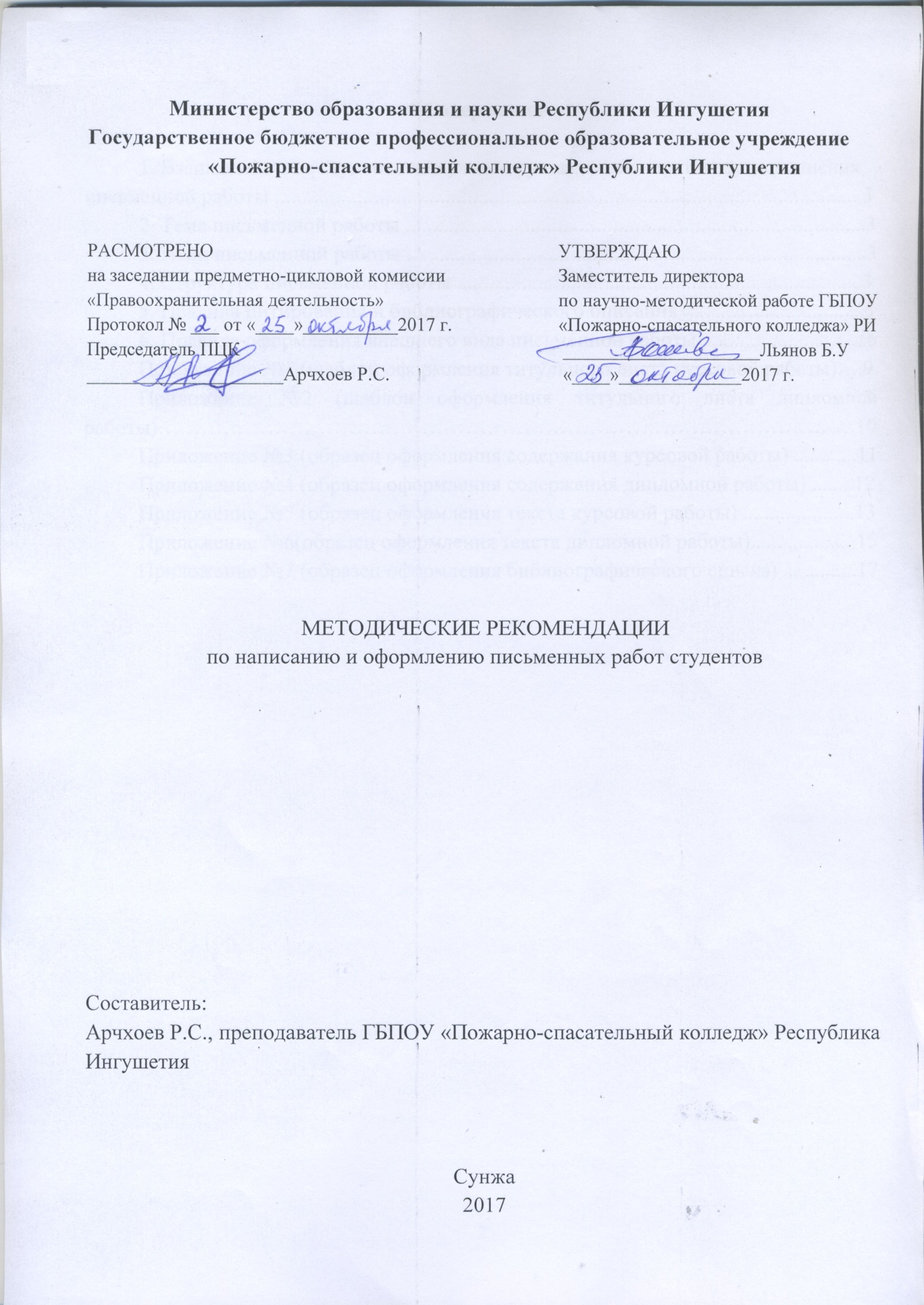 Содержание1. Взаимодействие студента и научного руководителя по поводу выполненияписьменной работы ............................................................................................................32. Тема письменной работы .....................................................................................33. План письменной работы .....................................................................................34. Структура письменной работы ...........................................................................35. Правила цитирования и библиографического описания ..................................56. Правила оформления внешнего вида письменной работы ...............................6Приложение №1 (шаблон оформления титульного листа курсовой работы)….9Приложение №2 (шаблон оформления титульного листа дипломной работы)……………………………………………………………………………………10Приложение №3 (образец оформления содержания курсовой работы) ............11Приложение №4 (образец оформления содержания дипломной работы) ........12Приложение №5 (образец оформления текста курсовой работы) .....................13Приложение №6(образец оформления текста дипломной работы)....................15Приложение №7 (образец оформления библиографического списка) ..............17Взаимодействие студента и научного руководителя по поводу выполнения письменной работыВзаимодействие студента и научного руководителя по поводу выполнения письменной работы осуществляется на консультации. Время проведения консультации определяется научным руководителем до начала очередного учебного года.В исключительных случаях взаимодействие студента и преподавателя по поводу выполнения письменной работы может осуществляться посредством электронной почты и средств интернет-телефонии (FaceTime, Skype) при условии подтверждения приема сообщений научным руководителем. Иное использование информационно-телекоммуникационных сетей общего пользования (далее - сети Интернет), в частности, социальных сетей (vkontakte.ru, facebook.com и т.д.) для передачи информации, связанной с выполнением письменных работ, не допускается.Тема письменной работыТема письменной работы определяется автором самостоятельно и подлежит утверждению научным руководителем, назначенным кафедрой в соответствии с планом учебных поручений. Работа студентов над работой по теме, не утвержденной научным руководителем, не допускается.Тема письменной работы не должна противоречить направлению специализации, избранной автором. Тема письменной работы, как правило, соответствует направлению научных исследований преподавателя, осуществляющего руководство работой автора.План письменной работыПроект плана письменной работы определяется автором самостоятельно и подлежит утверждению научным руководителем. Выполнение работы на основе неутвержденного плана не допускается.План письменной работы должен содержать описание структуры работы. План может предусматривать выделение частей работы (глав и параграфов).Структура письменной работыСтруктуру письменной работы составляют:титульный лист (см. приложения №1-3);содержание (см. приложения №4-5);введение;основная часть (см. приложения №6-7);заключение;библиографический список (см. приложение №8);приложения.Каждый структурный элемент работы должен начинаться с новой страницы.Содержание работы отражает ее структуру и предусматривает указание страниц, на которых расположены соответствующие части работы.Введение письменной работы.Во введении должны быть описаны:обоснование актуальности темы исследования;предмет исследования,объект исследования,цели исследования,задачи исследования;источники, использованные при выполнении работы.Введение работы, как правило, составляет не менее 10% от общего объема работы.В случае выполнения работы на тему, предусмотренную методическими указаниями к изучению курса, не допускающими выбор темы студентом, обоснование актуальности работы не требуется.Обзор источников должен отражать действительное использование автором работы нормативных актов и учебной литературы.Основная часть письменной работы.Основная часть дипломной работы состоит из глав, разделенных на параграфы. Параграфы могут делиться на пункты, которые необходимо выделять жирным шрифтом в тексте работы. Каждая глава, параграф, пункт и подпункт должны содержать логически законченную информацию.Основная часть курсовой работы не разделяется на главы. Текст курсовой работы может быть разделен на параграфы и пункты.Заключение содержит основные выводы исследования, а также общую самооценку теоретической и (или) практической значимости полученных результатов. Заключение составляет, как правило, не менее 5% от общего объема работы.Библиографический список состоит из последовательного библиографического описания цитируемых в работе публикаций.Список использованных источников состоит из двух основных разделов:а)	правовые акты (должны последовательно располагаться, исходя из (1) их юридической силы и (2) времени их принятия - в обоих случаях в порядке убывания);б) специальная литература (книги, учебники и учебные пособия, статьи, монографии, авторефераты диссертаций и т.п.; располагаются в алфавитном порядке по фамилии авторов).Приложения.Вспомогательные, дополнительные и справочные материалы (таблицы, графики, диаграммы, схемы, иллюстрации, проекты документов и т.п.) допускается выносить в конец работы (после списка источников). Каждое приложение следует начинать с нового листа с указанием наверху справа страницы слова «Приложение» и его номера. Приложение должно иметь содержательный заголовок, который записывают с прописной буквы отдельной строкой с выравниванием по правому краю.Правила цитирования и библиографического описанияВсе заимствования должны сопровождаться ссылками на источники, библиографическое описание которых должно проводиться в соответствии с требованиями библиографических стандартов (см. образцы оформления в Приложениях №5-7).Способы цитирования:а)	при прямом (дословном) цитировании текст цитаты ставится в кавычки, после цитаты делается сноска. Например:1 Умнова И.А. Конституционные основы современного российского федерализма. Учебно-практическое пособие. - М.,1998. - С. 14.Лукашук И.И. Глобализация и государство // Журнал российского права.2001. - № 4. - С. 23.Федеральный конституционный закон от 17 декабря 1997 г. № 2-ФКЗ «О Правительстве Российской Федерации» // Собрание законодательства РФ. - 1997. - № 51. - Ст. 5712.б)	при непрямом цитировании (пересказе, изложении своими словами) текст цитаты не ставится в кавычки, делается сноска:См.: Лысенко В.Н. Устав области, края, города федерального значения // Государство и право. - 1995. - №10. - С. 62.в)	при цитировании (как прямом, так и непрямом) автора по произведению другого автора (т.е. по вторичному источнику) делается сноска:Цит. по: Четвернин В. А. Демократическое конституционное государство, введение в теорию. - М.,1993. - С. 45.Правила оформления сносок и библиографического списка.Сноски следует располагать в нижней части страницы. Допускается сквозная (единая для всей работы) нумерация сносок.При первом упоминании источника в сноске требуется его полное библиографическое описание (наименование нормативного акта, дата, номер, реквизиты официального опубликования; автор и название научного труда, полные выходные данные источника публикации).При повторном указании источника не требуется его полное описание - достаточно указать те элементы, которые не повторяются и позволят идентифицировать этот источник среди упомянутых ранее в работе, например:Лукашук И.И. Глобализация и государство // Журнал российского права.2001. - №4. - С. 23.Там же. - С.16. [Если страница другая - Прим. сост.]Там же. [Если страница та же - Прим. сост.]Правила расстановки знаков препинания и пробелов в тексте сноски и библиографического описания:1[пробел]Умнова[пробел]И.А.[пробел]Конституционные[пробел]основы[пробел]современного[пробел]российского[пробел]федерализма.[пробел]Учебно- практическое[пробел]пособие.[пробел]-[пробел]М.,1998.[пробел]-[пробел]С. [пробел]14.2[пробел]Лукашук[пробел]И.И.[пробел]Глобализация[пробел]и[пробел]гос ударство[пробел]//[пробел]Журнал[пробел]российского[пробел]права.[пробел]-[пробел]2001.[пробел]-[пробел]№4.[пробел]-[пробел]С.[пробел]23.3[пробел]Федеральный[пробел]конституционный[пробел]закон[пробел]от[ пробел]17[пробел]декабря[пробел]1977[пробел]г.[пробел]№[пробел]2- ФКЗ[пробел]«О[пробел]Правительстве[пробел]Российской[пробел]Федерации» [пробел]//[пробел]Собрание[пробел]законодательства[пробел]РФ.[пробел]- [пробел]1997.[пробел]-[пробел]№[пробел]51.[пробел]-[пробел]Ст.[пробел]5712.Образец оформления сноски на ресурс сети «Интернет»:Гришаев С.П. Новые тенденции в правовом регулировании земельных участков как объектов права собственности / [Электронный ресурс]. - goo.gl/OC7dOrПри включении в текст сноски гиперссылки, подчеркивание текста не допускается. Гиперссылка должна быть сокращена с использованием сервиса goo.glПри официальном опубликовании документа в печатном издании, ссылка на тот же документ, распространенный в сети «Интернет», не допускается.Правила оформления внешнего вида письменной работыОбщие требования:Бумага: белая, формат А4 по ГОСТ 9327-60 (297x211 мм).Способ исполнения работы:на компьютере (размер шрифта текста - 14 пунктов, междустрочный интервал - полуторный, интервал между абзацами - до 0 пунктов, после - 0 пунктов, размер шрифта сносок - 12 пунктов, междустрочный интервал шрифта сносок - 1,15) в формате *.docx и напечатана на принтере в режиме качественной печати,на пишущей машинке с чёрной лентой (через 1,5 интервала),от руки четко, аккуратно, без исправлений.Расположение текста: только на одной стороне листа.Размеры полей: левое - 30 мм, правое - 10 мм, верхнее - 20 мм, нижнее - 20 мм. Отступ первой строки абзаца - 12,5 мм.Общий объём курсовой работы (включает все элементы: титульный лист, оглавление, введение, основную часть, заключение, список источников, приложения) - 25 печатных страниц. Общий объем дипломной работы - 70 печатных страниц. Допустимое отклонение в большую сторону - 10%.Заголовки разделов (глав), подразделов (параграфов) и пунктов, следует печатать без абзацного отступа с выравниванием по центру с прописной буквы без точки в конце. Переносы в заголовках не допускаются. Если заголовок состоит из двух предложений, их разделяют точкой. Заголовки не подчеркиваются. Расстояние между заголовками главы и параграфа (пункта) должно быть равно 7-10 мм (одна пустая строка). Расстояние между заголовком и текстом параграфа должно быть равно 7-10 мм (одна пустая строка).Сноски следует печатать с абзацного отступа с точкой в конце.Все сокращения должны быть расшифрованы, за исключением общеупотребительных.Опечатки, описки, графические неточности допускается исправлять подчисткой или закрашиванием белой краской (корректором) и нанесением на том же месте исправленного текста. Не допускаются рукописные вкладки и вклейки.Нумерация страниц.Страницы следует нумеровать арабскими цифрами, соблюдая сквозную нумерацию по всему тексту; номер страницы проставляют в центре нижней части листа без точки в конце; титульный лист включается в общую нумерацию страниц. Номер страницы на титульном листе не ставится.Приложения должны иметь общую с остальной частью работы сквозную нумерацию страниц.Нумерация частей работыГлавы должны иметь нумерацию в пределах основной части работы римскими цифрами без точки с абзацного отступа.Параграфы должны иметь порядковую нумерацию в пределах каждого раздела арабскими цифрами со знаком параграфа «§».Кавычки, используемые в тексте работы, должны иметь вид «». Использование знаков вида “” не допускается.Использование знака «N» для обозначения номера не допускается. Номер должен обозначаться знаком «№».    Приложение №1                                        (шаблон оформления титульного листа курсовой работы)Министерство образования и науки Республики ИнгушетияГосударственное бюджетное профессиональное образовательное учреждение       «Пожарно-спасательный колледж» Республики ИнгушетияСпециальность – 40.02.02 Правоохранительная деятельность Квалификация – юристФорма обучения – очнаяФункции российского государства: понятие и классификация Курсовая работаВыполнил (а) студент (ка)____ курса ______ группы[Фамилия, имя, отчество]_____________[подпись]Научный руководитель -[ученая степень, должность][Фамилия, имя, отчество]_____________[подпись]Работа защищена«___»_________ 20___г.Оценка _______________Заместитель директорапо УПР ПСК РИШаухалов А.Б._____________[подпись]Сунжа, 2018    Приложение №2      (шаблон оформления титульного листа дипломной работы)Министерство образования и науки Республики ИнгушетияГосударственное бюджетное профессиональное образовательное учреждение       «Пожарно-спасательный колледж» Республики ИнгушетияСпециальность – 40.02.02 Правоохранительная деятельность Квалификация – юристФорма обучения – очнаяВзаимодействие права и моралиДипломная работаВыполнил (а) студент (ка)____ курса ______ группы[Фамилия, имя, отчество]_____________[подпись]Научный руководитель -[ученая степень, должность][Фамилия, имя, отчество]_____________[подпись]Работа защищена«___»_________ 20___г.Оценка _______________Допускается к защите:								  Председатель ГАКЗаместитель директора					________________________________по УПР ПСК РИ						_______________________________________________Шаухалов А.Б			________________________________«___»_____________20___г. 				«_____»__________________ 20___г.Сунжа, 2018    Приложение №3    	          (образец оформления содержания курсовой работы)СодержаниеСтр.Введение………………………………………………………………………………….3§1. Понятие функций государства……………………………………………………6§2. Эволюция функций российского государства…………………………………12§3. Классификация функций российского государства…………………………18Заключение…………………………………………………………………………….22Библиографический список…………………………………………………………24Приложение……………………………………………………………………………26    Приложение №4    	       (образец оформления содержания дипломной работы)СодержаниеСтр.Введение………………………………………………………………………….3Глава I. Право и мораль как элементы системы нормативного регулирования…………………………………………………………………………..7§1. Сущность права……………………………………………………………......7§2. Мораль, происхождение и сущность………………………………………...29§3. Место права и морали в системе нормативного регулирования.....……….33Глава II. Взаимодействие права и морали в современной России………41§1. Роль морали в прошлом и настоящем России..…………………………......41§2. Право (закон) как регулятор всех общественных отношений в современной России…………………………………………………………………………………….49§3. Попытки приравнивания права к морали в современной России…………57Заключение………………………………………………………………………67Библиографический список……………………………………………………70Приложение………………………………………………………………………74    											    Приложение №5    	      	          				(образец оформления текста курсовой работы)§1. Формы происхождения государства1.1. Особенности происхождения государства у различных народов	На Востоке наибольшее распространение получила такая форма, как «азиатский способ производства» (Египет, Вавилон, Китай, Индия и т.п.). Подобный путь возникновения государства во многом связан с необходимостью проведения в данных обществах масштабных социальных работ (строительство и эксплуатации  ирригационных сооружений, организация поливного земледелия и т.п.). Поэтому здесь устойчивыми оказались социально-экономические структуры родового строя – земельная община, коллективная собственность и другие, которые в наибольшей мере соответствовали характеру данных задач. Первые государства, возникшие на Древнем Востоке, были доклассовыми, которые одновременно и эксплуатировали сельские общины, и управляли ими, т.е. выступали организаторами производства1.	По другому историческому пути шел процесс в Афинах и Риме, где рабовладельческое государство возникло в результате появления частной собственности и раскола общества на классы.	Афины – это самая «чистая», классическая форма возникновения государства, оно возникает непосредственно из классовых противоположностей, развивающихся внутри родового строя2.	Особенности создания Римского государства состояли в том, что процесс был ускорен борьбой плебеев с римской родовой знатью – патрициями. Плебеи были лично свободными людьми из населения покоренных территорий, но находились вне римских родов, не являлись частью римского народа.________________________	1 См.: Кашанина Т.В. Происхождение государства и права. – М., 2004. – С. 92.	2 См.: Мурашин А.Г. Прямое правотворчество. Особенности принятия актов прямого народовластия // Государство и право. – 2001. - №2. – С.85.Владея землей, плебеи должны были платить налоги  и отбывать военную службу, но были лишены права занимать какие-либо должности, не могли пользоваться и распоряжаться римскими землями. Борьба плебеев как основной революционной силы против привилегий патрициев была главным образом борьбой против древнего общественного строя, покоившегося на кровных узах. Победа плебеев в этой борьбе «взорвала» старую, родовую организацию и воздвигла государственное устройство, основанное на территориальном делении и имущественных  различиях3.___________________3 См.: Алексеев С.С. Государство и право. – М., 1994. – С. 33.    											    Приложение №6    	      	          			      (образец оформления текста дипломной работы)§1. Формы происхождения государства1.1. Особенности происхождения государства у различных народов	На Востоке наибольшее распространение получила такая форма, как «азиатский способ производства» (Египет, Вавилон, Китай, Индия и т.п.). Подобный путь возникновения государства во многом связан с необходимостью проведения в данных обществах масштабных социальных работ (строительство и эксплуатации  ирригационных сооружений, организация поливного земледелия и т.п.). Поэтому здесь устойчивыми оказались социально-экономические структуры родового строя – земельная община, коллективная собственность и другие, которые в наибольшей мере соответствовали характеру данных задач. Первые государства, возникшие на Древнем Востоке, были доклассовыми, которые одновременно и эксплуатировали сельские общины, и управляли ими, т.е. выступали организаторами производства4.	По другому историческому пути шел процесс в Афинах и Риме, где рабовладельческое государство возникло в результате появления частной собственности и раскола общества на классы.	Афины – это самая «чистая», классическая форма возникновения государства, оно возникает непосредственно из классовых противоположностей, развивающихся внутри родового строя5.	Особенности создания Римского государства состояли в том, что процесс был ускорен борьбой плебеев с римской родовой знатью – патрициями. Плебеи были лично свободными людьми из населения покоренных территорий, но находились вне римских родов, не являлись частью римского народа.________________________	4  См.: Кашанина Т.В. Происхождение государства и права. – М., 2004. – С. 92.	5 См.: Мурашин А.Г. Прямое правотворчество. Особенности принятия актов прямого народовластия // Государство и право. – 2001. - №2. – С.85.Владея землей, плебеи должны были платить налоги  и отбывать военную службу, но были лишены права занимать какие-либо должности, не могли пользоваться и распоряжаться римскими землями. Борьба плебеев как основной революционной силы против привилегий патрициев была главным образом борьбой против древнего общественного строя, покоившегося на кровных узах. Победа плебеев в этой борьбе «взорвала» старую, родовую организацию и воздвигла государственное устройство, основанное на территориальном делении и имущественных  различиях6.___________________6 См.: Алексеев С.С. Государство и право. – М., 1994. – С. 33.    Приложение №7    	      	          		            (образец оформления библиографического списка)Библиографический списокI. Правовые акты1. Конституция Российской Федерации (принята на всенародном голосовании 12 декабря 1993 г.) (с учетом поправок, внесенных Законами РФ о поправках к Конституции РФ от 30 декабря 2008 г. № 6-ФКЗ, от 30 декабря 2008 г. № 7-ФКЗ, от 5 февраля 2014 г. № 2-ФКЗ, от 21 июля 2014 г. № 11-ФКЗ) // Собрание законодательства РФ. – 2014. - № 31. - Ст. 4398.2. Конвенция о передаче лиц, страдающих психическими расстройствами, для проведения принудительного лечения (Москва, 28 марта 1997 г.) // Собрание законодательства РФ. - 2002. - № 5. - Ст. 383.3. Европейская хартия местного самоуправления (совершено в Страсбурге 15 марта 1985 г.) // Собрание законодательства Российской Федерации. – 1998. - № 76. – Ст. 2345.4. Федеральный конституционный закон от 17 декабря 1997 г. № 2-ФКЗ «О Правительстве Российской Федерации» // Собрание законодательства РФ. – 1997. - № 51. – Ст. 5712.5. Гражданский кодекс Российской Федерации (часть первая) от 30 ноября 1994 г. № 51-ФЗ // Собрание законодательства РФ. - 1994. - № 32. - Ст. 3301.6. Федеральный закон от 6 октября 2003 г. № 131-ФЗ «Об общих принципах организации местного самоуправления» // Собрание законодательства РФ. – 2003. - № 54. – Ст. 2132.7. Федеральный закон от 12 июня 2002 г. № 67-ФЗ «Об основных гарантиях избирательных прав и права на участие в референдуме граждан Российской Федерации» // Собрание законодательства РФ. – 2002. - № 23. – Ст. 3421.8. Федеральный закон от 12 января 1996 г. № 7-ФЗ «О некоммерческих организациях» // Собрание законодательства РФ. – 1996. – № 3. – Ст. 145.9. Указ Президента РФ от 9 марта 2004 г. № 314 «О системе и структуре федеральных органов исполнительной власти» // Собрание законодательства РФ. – 2004. - № 11. – Ст. 94510. Постановление Правительства РФ от 23 июля 1993 г. № 720 «О порядке и условиях службы (работы) по совместительству в системе МВД РФ» // САПП РФ. – 1993. - № 31. – Ст. 2856.11. Закон Республики Ингушетия от 25 мая 2017 г. № 26-РЗ «О недрах» // Газета Ингушетия. – 2017. – 8 июня.II. Судебная и правоприменительная практика12. Постановление Президиума Высшего Арбитражного Суда РФ от 5 апреля 2005 г. № 12796/04 // Вестник ВАС РФ. – 2005. - № 7.13. Определение Высшего Арбитражного Суда РФ от 20 июля 2007 г. № 7259/07 / [Электронный ресурс]. – goo.gl/OC7dOr.14. Постановление Федеральной антимонопольной службы Волго-Вятского округа от 11 июля 2008 г. № А31-1898/2007-12 / [Электронный ресурс]. – goo.gl/OC7dOr.III. Специальная литература15. Агарков М. М. Основные принципы советского гражданского права // Советское государство и право. - 1989. - № 11. [Ссылка на статью в периодическом издании (журнале) – Прим. сост.]16. Гришаев С.П. Новые тенденции в правовом регулировании земельных участков как объектов права собственности / [Электронный ресурс]. – goo.gl/OC7dOr [Ссылка на источник в сети Интернет – Прим. сост.] 17. Конституции зарубежных государств: Учебное пособие / Сост. проф. В.В. Маклаков. – 4-е изд., перераб. и доп. – М.: Волтерс Клувер, 2003. [Ссылка на монографический источник – Прим. сост.]18. Синякова С.Д. Современная политическая реформа в России и эффективность государственной власти и управления (региональный аспект): Автореф. дис.…канд. полит. наук. – Ростов-на-Дону, 2007. [Ссылка на автореферат диссертации – Прим. сост.]  Внимание! Текст, указанный в квадратных скобках как примечания составителя в разделе III «Специальная литература» библиографического списка, приведен для справки. В тексте работы он не указывается.